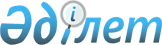 О внесении изменений и дополнений в постановление Правительства Республики Казахстан от 29 декабря 2002 года N 1449Постановление Правительства Республики Казахстан от 11 июля 2005 года N 716

      Правительство Республики Казахстан  ПОСТАНОВЛЯЕТ: 

      1. Внести в  постановление  Правительства Республики Казахстан от 29 декабря 2002 года N 1449 "Об утверждении Программы развития ресурсной базы минерально-сырьевого комплекса страны на 2003-2010 годы" (САПП Республики Казахстан, 2002 г., N 50, ст. 496) следующие изменения и дополнения: 

      пункт 3 изложить в следующей редакции: 

      "3. Контроль за исполнением настоящего постановления возложить на Заместителя Премьер-Министра Республики Казахстан Есимова А.С."; 

      в Программе развития ресурсной базы минерально-сырьевого комплекса страны на 2003-2010 годы, утвержденной указанным постановлением: 

      в разделе 1. "Паспорт Программы": 

      в строке "Цель и задачи Программы": 

      в абзаце первом слова "для действующих горнорудных и нефтеперерабатывающих предприятий" и ", обеспечение охраны недр и окружающей природной среды" исключить; 

      абзац второй изложить в следующей редакции: 

      "геологическое доизучение площадей в масштабе 1:200000;"; 

      после абзаца второго дополнить абзацем следующего содержания: 

      "геолого-минерагеническое картирование рудных районов;"; 

      в строке "Ожидаемые результаты": 

      абзац первый изложить в следующей редакции: 

      "Будет создана геологическая картографическая основа масштаба 1:200000 на основе современных представлений о строении земной коры по территориям следующих военно- испытательных полигонов и важнейших горнорудных и нефтегазодобывающих районов; 

      2005 год - Сары-Озекский, Эмбинский военные полигоны, Прибалхашский, Текелийский, Жайрем-Ушкатынский, Кокшетауский, Карагандинский и Западно-Калбинский горнорудные районы; 

      2006 год - Кокшетауский, Бенкалинский горнорудные районы и северный Тянь-Шань; 

      2007 год - восточное обрамление Семипалатинского полигона, приграничные с Россией районы Рудного Алтая, северная Джунгария (Текелийский), Центрально-Каратауский, Жайрем-Ушкатынский горнорудные районы; 

      в 2008-2010 годах геологическое доизучение площадей в масштабе 1:200000 будет завершено на большей части территории Казахстана, включающей основные горнопромышленные районы; 

      будут составлены минерагенические карты различных типов оруденения, карты прогноза и рекомендации по дальнейшему направлению поисковых работ;"; 

      в абзаце втором слово "участки" заменить словом "объекты"; 

      после абзаца четвертого дополнить абзацами следующего содержания: 

      "в результате проведения поисково-оценочных работ ожидаемый прирост запасов составит: 

      в 2005 году - золота - 5 тонн, меди - 5 тыс. тонн, свинца - 30 тыс. тонн, цинка - 70 тыс. тонн, серебра - 70 тонн; 

      в 2006 году - меди - 30 тыс. тонн, свинца - 50 тыс. тонн, цинка - 100 тыс. тонн; 

      в 2007 году - золота - 45-50 тонн, меди - 100 тыс. тонн, свинца - 20 тыс. тонн, цинка - 45 тыс. тонн; 

      в 2008-2010 годах - золота - 25 тонн, меди - 500 тыс. тонн, тантала - 500 тонн;"; 

      в абзаце шестом слова "научно-исследовательские работы" заменить словами "прикладные научные исследования"; 

      в строке "Объемы и источники финансирования" слова: 

      "2005 г. - 2400,4 млн. тенге; 

      2006 г. - 2469,5 млн. тенге; 

      2007-2010 г.г. - 33852,7 млн. тенге" 

      заменить словами: 

      "2005 г. - 2922,7 млн. тенге; 

      2006 г. - 3056,9 млн. тенге; 

      2007 г. - 3210,4 млн. тенге; 

      2008-2010 г.г. - 23179,5 млн. тенге"; 

      в разделе 3. "Анализ современного состояния минерально-сырьевой базы страны": 

      в подразделе 3.2. "Состояние минерально-сырьевой базы страны.": 

      в абзаце втором слова "С 1995 года по никелю и с 1996 года по свинцу не получено ни одной тонны прироста запасов промышленных категорий." исключить; 

      в абзаце пятом слова "бурением скважин и опробованием" исключить; 

      в разделе 4. "Цель и задачи Программы": 

      в абзаце первом слова "для действующих горнорудных и нефтеперерабатывающих предприятий" и ", обеспечение охраны недр и окружающей природной среды" исключить; 

      абзац второй изложить в следующей редакции: 

      "геологическое доизучение площадей в масштабе 1:200000;"; 

      после абзаца второго дополнить абзацем следующего содержания: 

      "геолого-минерагеническое картирование рудных районов;"; 

      раздел дополнить абзацем двенадцатым следующего содержания: 

      "ликвидация и консервация нефтяных и самоизливающихся гидрогеологических скважин"; 

      в разделе 5. "Основные направления и механизм реализации Программы": 

      в названии подраздела 5.1. "Геологическое доизучение недр в масштабе 1:200000" слово "недр" заменить словом "площадей"; 

      дополнить подразделом 5.1.-1. следующего содержания: 

      "5.1.-1. Геолого-минерагеническое картирование рудных районов. 

      Целью геолого-минерагенического картирования являются оперативное выявление, оконтуривание и оценка прогнозных ресурсов площадей, перспективных в отношении выявления месторождений минерального сырья заданного вида. Объектами прогноза будут рудные поля или участки. Прогнозные ресурсы будут определяться до категории P 1  включительно. Геолого-минерагеническое картирование будет проводиться в пределах определенных рудных формаций, образующих геолого-промышленные типы месторождений, имеющих основное значение в экономике минерального сырья. В результате проведения геолого-минерагенического картирования будут составлены минерагенические карты различных типов оруденения, карты прогноза и рекомендации по дальнейшему направлению поисковых работ. 

      В 2006 году - проведение геолого-минерагенического картирования в пределах Темерлик-Туюкской площади (Южный Казахстан) и Акбастау-Космурунской металлогенической зоны (граница Центрального и Восточного Казахстана). 

      В 2007 году - продолжение геолого-минерагенического картирования в пределах Темерлик-Туюкской площади и Акбастау-Космурунской металлогенической зоны. 

      В 2008-2010 годах - продолжение геолого-минерагенического картирования в пределах Темерлик-Туюкской площади и Акбастау-Космурунской металлогенической зоны."; 

      в подразделе 5.3. "Поисковые, поисково-оценочные, и поисково-разведочные работы" в абзаце первом после слов "при геологическом доизучении," дополнить словами "и геолого-минерагеническом картировании,"; 

      главы 5.3.1., 5.3.2., 5.3.3. подраздела 5.3. изложить в следующей редакции: 

      "5.3.1. Поисково-оценочные работы на твердые полезные ископаемые. 

      В 2005 году завершаются поисково-оценочные работы на Бахрушинском и Лиманном месторождениях, Алтын-Борлыкольском участке, на рудном поле Жекедуан; будут продолжены работы на Селекционной рудной зоне и месторождении Кундызды; планируется проведение работ на медь на участке Камкор в пределах Спасской рудной зоны. 

      Участок Камкор расположен в 140 км юго-восточнее города Караганды. На участке, площадь которого составляет 20 кв. км, выявлены рудные тела, локализованные в межпластовых интрузивах габброидов и вулканогенно-осадочных приконтактовых толщах. Оруденение прослежено до глубины  

      280 м. Длина рудных тел - от 60 до 150 - 300 м, мощность 12 - 29 м, содержание меди 0,1 - 2,2 %. Ожидаемый прирост запасов меди - 100-150 тыс. тонн. 

      В 2006 году завершаются поисково-оценочные работы на месторождении Кундызды, Селекционной рудной зоне; будут продолжены работы в пределах Спасской рудной зоны на участке Камкор; планируется выполнение работ на рудопроявлении Вавилонском и участках: Глебовский, Каратас, Коргантас, Кадырский. 

      Рудопроявление Вавилонское расположено в 70-80 км к востоку от города Семипалатинска. Вавилонское месторождение, выявленное в пределах рудного поля, относится к меднопирротиновому типу. Содержание меди в рудах 0,85 %. Ожидаемые прогнозные ресурсы меди категории Р 1  - 200 тыс. тонн. Постановка поисково-оценочных работ на Вавилонском рудном поле в Восточном Казахстане обусловлена проблемами восполнения минерально-сырьевой базы меднорудной промышленности. 

      Глебовский участок расположен в 30 км северо-восточнее города Жетикара. На участке установлены три золотоносные зоны протяженностью 3-5 км, шириной 300 - 500 м. В их пределах выявлено 12 рудных тел со средними содержаниями золота 2,1 - 6,6 г/т. Протяженность рудных тел по простиранию до 500 м, по падению - до 110 м, при мощности 1,5 м. Рудные тела имеют приповерхностное залегание. Площадь участка 20 кв. км. Целью работ является укрепление минерально-сырьевой базы Жетикаринского горнорудного района. Ожидаемый прирост запасов золота - 3000 кг. 

      Участок Каратас расположен в Жамбылской области в 150 км к западу от города Алматы. На участке выявлены минерализованные крутопадающие зоны, сложенные кварцевыми жилами и прожилками в обрамлении гидротермально измененных пород. В пределах зоны установлено 26 рудных тел. В 13 рудных телах содержание золота более 3 г/т, в остальных - 1 - 3 г/т, в рудных столбах - от 5 до 23 г/т. Площадь участка составляет 2,5 кв. км. Ожидаемый прирост запасов золота - 26,7 тонны. 

      Участок Коргантас расположен в Карагандинской области в 170 км к северо-западу от Балхаша. Рудопроявление меди связано с массивом вторичных кварцитов. В интервале глубин 100 - 200 м скважинами вскрыто оруденение меднопорфирового типа, связанное с кварц- 

серицитовыми метасоматитами. Содержание меди 0,64 % на мощность от 60 до 120 м достигает 2,17 % на видимую мощность 12 м. Прогнозные ресурсы меди оцениваются в 400 тыс. тонн. 

      Участок Кадырский расположен в Северо-Казахстанской области в 100 км к северо-западу от города Кокшетау. Участок сложен метаморфическими породами зерендинской свиты прорванными редкометалльными гранитами орлиногорского комплекса. Поисковыми скважинами в пределах участка вскрыты коры выветривания редкометальных гранитов с содержанием пятиокиси тантала в пределах 0,01 % и пятиокиси ниобия от 0,03 до 0,08 %. Прогнозные ресурсы пятиокиси тантала оцениваются в 500 тонн. 

      В 2007 году будут завершены поисково-оценочные работы на участках Камкор, Глебовский, Каратас, Коргантас и Кадырский. 

      В 2008-2010 годах поисково-оценочные работы предусматривается проводить на важнейшие виды полезных ископаемых: золото (рудопроявление Юго-Восточный Буракой, месторождение Туз, Шуакское рудное поле); медь (Жангельдинское рудное поле, рудопроявления Сокуркой, Самомбет, Ай); тантал (Володаровская рудная зона). 

      Ниже приводится характеристика наиболее характерных объектов поисково-оценочных работ. 

      Месторождение Сокуркой находится в 100 км юго-западнее города Балхаша. Медно-порфировое и золотое оруденения приурочены к массиву вторичных кварцитов. По данным опробования скважин выделено 3 пологопадающих рудных тела мощностью от первых метров до 10 - 20 м, залегающих субгоризонтально на глубинах от 20,0 - 30,0 до 160,0 м. Оруденение приурочено к зоне вторичного сульфидного обогащения. Размер рудной зоны в плане 1200 х 300 - 400 м. Прогнозные ресурсы меди оцениваются в 200 тыс. тонн. На западном фланге меднорудных залежей установлены высокие содержания золота, прогнозные ресурсы которого составляют 12,5 тонн. 

      Шуакское рудное поле расположено в 220 км к юго-востоку от города Кокшетау и включает рудопроявления Монгол VI, Шайтанды, Шуак. В линейных корах выветривания и в коренных метасоматически измененных породах выявлены зоны с прожилково-вкрапленным золотым оруденением протяженностью до 1200 м, при средней мощности 22 м. В пределах зон установлено наличие рудных тел со средними содержаниями золота 5-6 г/т. Спутником золота является медь с содержаниями до 2 - 4 %. Целью проводимых работ является выявление экономически рентабельного золоторудного объекта с последующим составлением тендерного предложения и привлечения инвесторов. Ожидаемый прирост запасов золота - 8-10 тонн. 

      Рудопроявление Самомбет расположено в 150 км юго-восточнее города Караганды. На месторождении известно 5 скарново-рудных тел протяженностью 800-1500 м, мощностью 20-150 м. Прослеженная глубина по падению 150-250 м. Оруденение представлено прожилками, вкрапленностью халькопирита, борнита, халькозина, висмутина, галенита, сфалерита. В рудах кроме меди содержится висмут - 0,14-0,17 %, свинец - 1,16-1,62 %, цинк - 1,73 %. Прогнозные ресурсы меди оценены до глубины 100 м в количестве 168,5 тыс. тонн при среднем ее содержании в рудах 1,25 %. 

      5.3.2. Поисковые работы на углеводородное сырье. 

      В 2005 году планируется проведение поисково-оценочных работ в пределах участка Приаральский. Будут проведены сейсмические исследования МОГТ - 2Д, переобработаны и переинтерпретированы архивные сейсмические  

      данные по проекту "Казахойл-Японская национальная нефтяная компания",  

      пробурена поисковая скважина. На Жаныбекской зоне предусматривается продолжить сейсмические и гравиметрические исследования. 

      В 2006  году - продолжение геологоразведочных работ на участке Приаральский и завершение в Жаныбекской зоне. 

      В 2007 году - завершение поисково-оценочных работ на участке Приаральский. 

      В 2008-2010 годах - продолжение геологоразведочных работ в Восточно-Илийской, Тенизской впадинах, Приаралье, в пределах Карагандинского и Екибастузского угольных бассейнов, проведение работ в Сырдарьинской впадине. 

      5.3.3. Поисково-разведочные работы. 

      Программой предусматривается: 

      в 2005 году - завершение проведения поисково-разведочных работ для водообеспечения 33 населенных пунктов Акмолинской, Западно-Казахстанской, Костанайской, Павлодарской и Северо-Казахстанской областей и начало проведения поисково-разведочных работ для 34 сельских населенных пунктов Акмолинской, Западно-Казахстанской, Павлодарской, Северо-Казахстанской и Актюбинской областей; 

      в 2006 году - завершение проведения поисково-разведочных работ для водообеспечения 34 сельских населенных пунктов Акмолинской, Западно-Казахстанской, Павлодарской, Северо-Казахстанской и Актюбинской областей и начало проведения поисково-разведочных работ для 35 сельских населенных пунктов административных областей Республики Казахстан; 

      в 2007 году - завершение проведения поисково-разведочных работ для водообеспечения 35 сельских населенных пунктов и начало проведения поисково-разведочных работ для 36 сельских населенных пунктов административных областей Республики Казахстан; 

      в 2008-2010 годах - завершение проведения поисково-разведочных работ для водообеспечения 36 сельских населенных пунктов и начало проведения поисково-разведочных работ для 119 сельских населенных пунктов административных областей Республики Казахстан."; 

      в подразделе 5.4. "Мониторинг минерально-сырьевой базы и недропользования": 

      абзац второй изложить в следующей редакции: 

      "Начиная с 1999 года, проводится работа по прогнозу развития минерально-сырьевого комплекса Республики Казахстан и моделированию состояния минерально-сырьевой базы на период до 2030 года. В рамках этого направления завершены работы по свинцу, цинку, меди, золоту, железу (2000 год), бариту, фосфору, марганцу, бокситам, углю (2001 год), нефти, газу, конденсату (2002 год), хрому, никелю, танталу, ниобию, урану, агрономическим рудам (2003 год), вольфраму, молибдену, олову, бериллию, литию, кобальту (2004 год), алмазам, циркону, асбесту и бору (1 квартал 2005 года). Дана оценка прогнозных ресурсов олова, тантала и платины (2004 год)."; 

      подраздел 5.5. изложить в следующей редакции: 

      "5.5. Мониторинг подземных вод и опасных геологических процессов. 

      Государственная наблюдательная сеть контролирует более 150 показателей состояния недр и подземных вод. Ведение мониторинга подземных вод и опасных геологических процессов будет осуществляться поэтапно, включая продолжение режимных наблюдений на действующих пунктах, расширение (оптимизация) государственной сети с созданием полигонов мониторинга состояния подземных вод и опасных геологических процессов, пополнение базы данных Государственного мониторинга подземных вод и опасных геологических процессов, и функционирование в составе Центрального банка данных информации о недрах и недропользовании Республики Казахстан, ведение Государственного водного кадастра подсистемы "Подземные воды", совершенствование Информационной компьютерной системы. 

      Программой предусматривается: 

      в 2005 году - ведение мониторинга подземных вод на 5005 пунктах, наблюдение за опасными геологическими процессами, расширение (оптимизация) государственной сети мониторинга подземных вод, восстановление 20 постов для ведения мониторинга за опасными геологическими процессами (оползни, сели, обвалы), продолжение создания Илекского полигона загрязнения подземных вод, завершение создания Луговского поста сейсмомониторинга, Каскелен-Талгарского полигона по изучению опасных геологических процессов, ведение базы данных Государственного мониторинга подземных вод и опасных геологических процессов, и функционирование его в составе Центрального банка данных информации о недрах и недропользовании Республики Казахстан, ведение Государственного водного кадастра Республики Казахстан по подсистеме "Подземные воды", проведение научно-исследовательских работ, подготовка нормативных правовых актов и норм для обеспечения государственного мониторинга подземных вод и опасных геологических процессов, начало оформления земельных отводов на государственные пункты наблюдений; 

      в 2006 году - ведение мониторинга подземных вод на 5005 пунктах наблюдений, за опасными геологическими процессами - на 22 пунктах, расширение (оптимизация) государственной сети мониторинга подземных вод, создание новых 5 постов и создание Иртышского и Бухтарминского полигонов опасных геологических процессов (оползни, сели, обвалы) на базе 20 постов Восточно-Казахстанской области и продолжение ведения наблюдений, создание Илекского, Миргалимсай-Туркестанского полигонов техногенного загрязнения подземных вод, Каскелен-Талгарского полигона по изучению опасных геологических процессов, ведение базы данных Государственного мониторинга подземных вод и опасных геологических процессов и функционирование его в составе Центрального банка данных информации о недрах и недропользовании Республики Казахстан, ведение Государственного водного кадастра Республики Казахстан по подсистеме "Подземные воды", проведение научно-исследовательских работ, подготовка нормативных правовых актов и норм для обеспечения Государственного мониторинга подземных вод и опасных геологических процессов, оформление земельных отводов на государственные пункты наблюдений; 

      в 2007 году - ведение мониторинга подземных вод на 5005 пунктах наблюдений, за опасными геологическими процессами - на 13 пунктах, Иртышском, Бухтарминском и Талгар-Каскеленском полигонах опасных геологических процессов, создание новых 3 постов опасных геологических процессов, расширение (оптимизация) государственной сети, создание новых постов и полигонов опасных геологических процессов (оползни, сели, обвалы) и Государственного мониторинга подземных вод, ведение наблюдений на Илекском, Кошкаратинском, Миргалимсай-Туркестанском, Тобол-Убаганском, Иртышском полигонах техногенного загрязнения подземных вод, Алматинском прогностическом полигоне по изучению предвестников землетрясений, ведение базы данных Государственного мониторинга подземных вод и опасных геологических процессов, и функционирование его в составе Центрального банка данных информации о недрах и недропользовании Республики Казахстан, ведение Государственного водного кадастра Республики Казахстан по подсистеме "Подземные воды", проведение научно-исследовательских работ, подготовка нормативных правовых актов и норм для обеспечения государственного мониторинга подземных вод и опасных геологических процессов, оформление земельных отводов на государственные пункты наблюдений; 

      в 2008-2010 годах предусматривается ведение мониторинга подземных вод на действующих пунктах наблюдений, создание новых постов и полигонов опасных геологических процессов (оползни, сели, обвалы) и Государственного мониторинга подземных вод на территориях с наиболее развитой инфраструктурой и высокой плотностью населения и интенсивно подверженных опасным явлениям, продолжение ведения наблюдений на Илекском, Кошкаратинском, Миргалимсай-Туркестанском, Тобол-Убаганском, Иртышском полигонах техногенного загрязнения подземных вод, Каскелен-Талгарском полигоне по изучению опасных геологических процессов, Алматинском прогностическом полигоне по изучению предвестников землетрясений, начало создания автоматизированных моделей полигонов в Балхаш-Алакольском, Приташкентском и Западно-Казахстанском артезианских бассейнах, ведение базы данных Государственного мониторинга подземных вод и опасных геологических процессов, и функционирование его в составе Центрального банка данных информации о недрах и недропользовании Республики Казахстан, ведение Государственного водного кадастра Республики Казахстан по подсистеме "Подземные воды", проведение научно-исследовательских работ, подготовка нормативных правовых актов и норм для обеспечения Государственного мониторинга подземных вод и опасных геологических процессов, оформление земельных отводов на государственные пункты наблюдений."; 

      в подразделе 5.6. "Создание современной информационной системы о недрах и недропользовании. Информационное обеспечение геологических исследований." в абзаце восьмом слова "охраны недр" заменить словами "недропользования"; 

      подраздел 5.6.-1. изложить в следующей редакции: 

      "5.6.-1. Ликвидация и консервация нефтяных и самоизливающихся гидрогеологических скважин. 

      Работы будут проводиться в соответствии с пунктом 139 части II "Единых правил охраны недр при разработке полезных ископаемых в Республике Казахстан" от 21 января 1999 года N 1019. 

      В 2005 году - ликвидация 11 нефтяных скважин, в том числе 4 на суше и 7 в зоне затопления Каспийским морем, 46 самоизливающихся гидрогеологических скважин, в том числе 41 содержащих радионуклиды, 5 высокодебитных. 

      В 2006 году - ликвидация 6 нефтяных скважин в зоне затопления Каспийским морем, 74 самоизливающихся гидрогеологических скважин. 

      В 2007 году - ликвидация и консервация 6 нефтяных скважин в зоне затопления Каспийским морем, 77 самоизливающихся гидрогеологических скважин. 

      В 2008-2010 годах - ликвидация и консервация 30 нефтяных скважин в зоне затопления Каспийским морем, 1779 самоизливающихся гидрогеологических скважин."; 

      в разделе 6. "Необходимые ресурсы и источники их финансирования" таблицу планируемых геологоразведочных работ на 2003-2010 годы изложить в новой редакции согласно приложению 1 к настоящему постановлению; 

      в разделе 7. "Ожидаемые результаты от реализации Программы": 

      пункты 1 и 2 изложить в следующей редакции: 

      "1. В результате проведения геологического доизучения площадей масштаба 1:200000 к 2010 году предусматривается создание геологической основы нового поколения, соответствующей современным научным представлениям и достижениям в области наук о Земле. В пределах изученных площадей будут определены прогнозные ресурсы различных видов минерального сырья; установлены перспективы металлоносности различных геологических структур; выделены участки, перспективные на выявление месторождений полезных ископаемых. 

      В 2005 году предусматривается завершить геологическое доизучение площадей масштаба 1:200000 на территории более 120 тыс. кв. км в пределах Сары-Озекского и Эмбинского военных полигонов, в Прибалхашском, Текелийском, Жайрем-Ушкатынском, Кокшетауском, Текелийском, Карагандинском и Западно-Калбинском горнорудных районах. Будут выделены участки, перспективные на выявление месторождений различных видов минерального сырья, оценены прогнозные ресурсы различных видов полезных ископаемых и даны рекомендации по дальнейшему проведению более детальных поисковых работ с целью восполнения минерально-сырьевой базы в пределах изученной территории. 

      В 2006 году будет завершено геологическое доизучение площадей масштаба 1:200000 в пределах Кокшетауского и Бенкалинского горнорудных районов, на северном Тянь-Шане. 

      В 2007 году предусматривается завершение геологического доизучения площадей масштаба 1:200000 в пределах восточного обрамления Семипалатинского полигона, в приграничных с Россией районах Рудного Алтая, в северной Джунгарии (Текелийский горнорудный район), в Центрально-Каратауском, Жайрем-Ушкатынском горнорудных районах. 

      В период 2008-2010 годов геологическое доизучение площадей масштаба 1:200000 будет завершено на большей части территории Казахстана, включающей основные горнопромышленные районы и доступной для проведения геологического доизучения площадей масштаба 1:200000. В результате будет создана геологическая основа, отвечающая современным научным представлениям о геологическом строении различных регионов. На всю изученную территорию будут определены прогнозные ресурсы полезных ископаемых, сформированы основные направления дальнейшего изучения недр с целью выявления новых конкурентоспособных месторождений минерального сырья. 

      2. В результате проведения геолого-минерагенического картирования будут составлены минерагенические карты различных типов оруденения, карты прогноза и рекомендации по дальнейшему направлению поисковых работ."; 

      пункт 4 изложить в следующей редакции: 

      "4. В 2005 году с целью укрепления минерально-сырьевой базы цветных и благородных металлов в Восточном Казахстане предполагается выявление одного месторождения полиметаллических руд. В Центральном Казахстане будут выявлены 2 месторождения золота и меди. В Западном Казахстане будут завершены поисково-оценочные работы на рудном поле месторождения медно-цинковых руд Лиманное. По завершенным работам ожидается получение прироста запасов золота - 5 тонн, меди - 5 тыс. тонн, свинца - 30 тыс. тонн, цинка - 70 тыс. тонн, серебра - 70 тонн. 

      В 2006 году будут завершены поисково-оценочные работы с целью получения прироста запасов меди, цинка, свинца в пределах Селекционной рудной зоны (Восточный Казахстан) и на рудном поле месторождения Кундызды (Западный Казахстан). Ожидаемый прирост запасов меди составит 30 тыс. тонн, свинца - 50 тыс. тонн, цинка - 100 тыс. тонн. 

      В 2007 году ожидается завершение поисково-оценочных работ и получение прироста запасов золота в Западном Казахстане (Южно-Балкымбайский участок), Житикаринском золоторудном районе (участок Глебовский), в южном Казахстане (участки Каратас и Кызыл-Агаш). В Лениногорском рудном районе ожидается получение прироста запасов золота и полиметаллов на Чашинском участке. В Центральном Казахстане будет разведано медное месторождение Камкор. Ожидаемый прирост запасов меди составит 100 тыс. тонн, свинца - 20 тыс. тонн, цинка - 45 тыс. тонн, золота - 45-50 тонн. 

      В 2008-2010 годах будут проведены поисково-оценочные работы с целью получения прироста запасов меди на медно-порфировом месторождении Ай, Женгельдинском рудном поле, рудопроявлении Самомбет. Прирост запасов золота ожидается на флангах золоторудного месторождения Туз, рудопроявлении Сокуркой, Юго-Восточный Буракой, Шуакском рудном поле. Будут проведены поисково-оценочные работы и ожидается получение прироста запасов тантала на Володаровской рудной зоне. Ожидаемый прирост запасов меди составит 500 тыс. тонн, золота - 25 тонн и тантала - 500 тонн."; 

      пункт 9 изложить в следующей редакции: 

      "9. По результатам проведения режимных наблюдений будет дана оценка состоянию недр, в том числе подземных вод на месторождениях-питьевого назначения, составлен кадастр и произведен учет подземных вод, источников загрязнения, истощения и иного воздействия на подземные воды; создана база данных информационной компьютерной системы государственного мониторинга подземных вод и опасных геологических процессов, усилен государственный контроль за состоянием недр, в том числе подземных вод от загрязнения и истощения на водозаборах и месторождениях, источниками их загрязнения; оценено состояние подземных вод."; 

      дополнить пунктом 9-1 следующего содержания: 

      "9-1. В результате региональных гидрогеологических и инженерно-геологических исследований будут установлены региональные закономерности распространения и формирования подземных вод, оконтурены перспективные участки для проведения поисково-оценочных работ, выявлены площади и участки загрязнения подземных вод и проявления других опасных геологических процессов, созданы фактографические и картографические материалы по обоснованию схем расселения населения страны с размещением производительных сил Казахстана и районной планировки."; 

      раздел 8. "План мероприятий по реализации Программы развития ресурсной базы минерально-сырьевого комплекса страны на 2003-2010 годы" изложить в новой редакции согласно приложению 2 к настоящему постановлению; 

      раздел 9 "Приложения к Программе" изложить в новой редакции согласно приложению 3 к настоящему постановлению. 

      2. Настоящее постановление вводится в действие со дня подписания.        Премьер-Министр 

      Республики Казахстан Приложение 1                

к постановлению Правительства        

Республики Казахстан             

от 11 июля 2005 года N№716          

                              Таблица 

    планируемых геологоразведочных работ на 2003-2010 годы       (продолжение таблицы) Приложение 2                

к постановлению Правительства        

Республики Казахстан             

от 11 июля 2005 года N№716          

             8. План мероприятий по реализации 

      Программы развития ресурсной базы минерально- 

      сырьевого комплекса страны на 2003-2010 годы       (продолжение таблицы)        (продолжение таблицы)            (продолжение таблицы)       (продолжение таблицы)       (продолжение таблицы)       (продолжение таблицы)       (продолжение таблицы)       (продолжение таблицы)       (продолжение таблицы)       (продолжение таблицы)       (продолжение таблицы)       Примечание: в случае выявления новых перспективных участков в План мероприятий будут внесены коррективы. Приложение 3              

к постановлению Правительства    

Республики Казахстан         

от 11 июля 2005 года N№716       

  9. Приложения к Программе:       1. Схема размещения площадей геологического доизучения масштаба 1:200000 в 2003-2007 годах. 

      2. Схема размещения региональных гидрогеологических и инженерно-геологических исследований в 2003-2007 годах. 

      3. Схема размещения участков на поиски месторождений твердых полезных ископаемых, углеводородного сырья и подземных вод в 2003-2007 годах. 

      4. Схема размещения пунктов, постов и полигонов государственных наблюдательных сетей мониторинга подземных вод и опасных геологических процессов в 2003-2007 годах. 

      5. Финансирование поисково-оценочных работ в 2003-2005 годах за счет недропользователей (по контрактам) и государственного бюджета (в млн. тенге). 

      6. Схема размещения площадей геологического доизучения масштаба 1:200000 в 2008-2010 годах. 

      7. Схема размещения участков на поиски месторождений твердых полезных ископаемых и подземных вод в 2008-2010 годах. 

      8. Схема размещения пунктов, постов и полигонов государственных наблюдательных сетей мониторинга подземных вод и опасных геологических процессов в 2008-2010 годах. 

      9. Схема размещения планируемых региональных гидрогеологических и инженерно- 

геологических работ в 2008-2010 годах. 

      10. Схема размещения гидрогеологических самоизливающихся скважин, ликвидируемых в 2004-2007 годах. 

      11. Схема размещения нефтяных и газовых скважин, подлежащих ликвидации в 2004-2007 годах. 

      12. Схема размещения гидрогеологических самоизливающихся скважин, ликвидируемых в 2008-2010 годах. 

      13. Схема размещения нефтяных и газовых скважин, подлежащих ликвидации в 2008-2010 годах. 

Приложение N 1          Схема размещения площадей геологического доизучения  

      масштаба 1:200 000 в 2003-2007 годах 

      (См. бумажный вариант) 

Приложение N 2          Схема размещения региональных гидрогеологических  

      и инженерно-геологических исследований  

      в 2003-2007 годах 

      (См. бумажный вариант) 

Приложение N 3          Схема размещения участков на поиски месторождений  

      твердых полезных ископаемых, углеводородного сырья  

      и подземных вод в 2003-2007 годах 

      (См. бумажный вариант) 

Приложение N 4          Схема размещения пунктов, постов и полигонов  

      государственных наблюдательных сетей мониторинга  

      подземных вод и ОГП в 2003-2007 годах 

      (См. бумажный вариант) 

Приложение N 5          Финансирование поисково-оценочных работ в 2003-2005 годах 

      за счет недропользователей (по контрактам)  

      и государственного бюджета (млн.тенге) 

      (см. бумажный вариант) 

Приложение N 6          Схема размещения площадей геологического доизучения  

      масштаба 1:200 000 в 2008-2010 годах 

      (См. бумажный вариант) 

Приложение N 7          Схема размещения участков на поиски месторождений  

      твердых полезных ископаемых и подземных вод  

     в 2008-2010 годах 

      (См. бумажный вариант) 

Приложение N 8          Схема размещения пунктов, постов и полигонов  

      государственных наблюдательных сетей мониторинга  

      подземных вод и ОГП в 2008-2010 годах 

      (См. бумажный вариант) 

Приложение N 9          Схема размещения планируемых региональных гидрогеологических  

      и инженерно-геологических работ  

      в 2008-2010 годах 

      (См. бумажный вариант) 

Приложение N 10          Схема размещения гидрогеологических  

      самоизливающихся скважин, ликвидируемых  

      в 2004-2007 годах 

      (См. бумажный вариант) 

Приложение N 11          Схема размещения нефтяных и газовых  

      скважин, подлежащих ликвидации  

      в 2004-2007 годах 

      (См. бумажный вариант) 

Приложение N 12          Схема размещения гидрогеологических  

      самоизливающихся скважин, ликвидируемых  

      в 2008-2010 годах 

      (См. бумажный вариант) 

Приложение N 13          Схема размещения нефтяных и газовых  

      скважин, подлежащих ликвидации  

      в 2008-2010 годах 

      (См. бумажный вариант) 
					© 2012. РГП на ПХВ «Институт законодательства и правовой информации Республики Казахстан» Министерства юстиции Республики Казахстан
				N 

п/п Виды работ Ед. 

изм. Объем работ Объем работ Объем работ Объем работ Объем работ N 

п/п Виды работ Ед. 

изм. 2003 

г. 2004 

г. 2005 

г. 2006 

г. 2007 

г. 1 2   3 4 5 6 7 8 1. Государственное 

геологическое изучение  (программа 013) 
1) Региональные и геолого-съемочные работы 

(подпрограмма 100), в том числе: 
1. Подготовительные мероприятия 

при проведении 

региональных и 

геолого-съемочных работ (подготовка 

мелкомасштабных карт; 

опережающие 

геофизические, 

геохимические 

работы; 

разработка ме- 

тодических и 

нормативных 

документов); 

международные 

проекты по гео- 

логическому 

изучению при- 

граничных районов млн. 

тен- 

ге - - - -   - 2. Геологическое 

доизучение пло- 

щадей в масштабе 1:200000 (ГДП-200) тыс. 

кв. 

км 58,64 78,04 30,89 32,3 38,0 3. Геолого-минера- 

геническое кар- 

тирование рудных районов млн. тенге - - - - -   4. Гидрогеологи- 

ческое доизучениенедр в масштабе  

1:200000 и гид- 

рогеологические и инженерно- 

геологические исследования тыс. 

кв. 

км 20,36 27,08 17,54 18,31 23,1   2) Поисково-оценочные работы 

(подпрограмма 101) 
1. Поисково-оценоч- 

ные работы на 

твердые полезные ископаемые кв. км 150,0 287,0 250,0 275,0 300,0 2. Проведение гео- 

логоразведочных 

работ на угле- 

водородное сырье млн. 

тенге - - - - -   3. Поисково-оценоч- 

ные работы на 

участках, выяв- 

ленных в резуль- 

тате проведения 

ГДП-200 и обоб- 

щения геологических  

материалов млн. 

тенге - - - - -   3) Поисково-разведочные работы 

(подпрограмма 102) 
1. Поисково-разве- 

дочные работы по 

изысканию 

дополнительных 

источников во- 

дообеспечения 

города Астаны 

(программа 065) тыс. 

куб. 

м/ 

сут. 6 - - -  -  2. Поисково-разве- 

дочные работы 

для водообеспе- 

чения сельских 

населенных пунктов пункт - 33 34 35 36   2. Мониторинг недр и недропользования 

(программа 014) 
1. Мониторинг ми- 

нерально-сырьевойбазы и недрополь- 

зования 

(подпрограмма 100) чел./ 

мес. 1484 1837 1934 2015 2109 2. Мониторинг под- 

земных вод и 

опасных геоло- 

гических процес- 

сов  (подпрограмма 101) млн. 

тен- 

ге - - - - -   1) Ведение монито- 

ринга подземных 

вод на пунктах 

наблюдений пункт 4565 4785 5005 5005 5005   2) Ведение монито- 

ринга подземных 

вод на полигонах и их создание поли- 

гон - - 2 3 5   3) Ведение государ- 

ственного водного 

кадастра (подзем- 

ные воды), банка 

данных монито- 

ринга подземных 

вод и опасных 

геологических 

процессов млн. 

тенге - - - - -   4) Ведение монито- 

ринга за опасны- 

ми геологичес- 

кими процессами на постах и их создание пост - - 40 27 18   5) Создание полиго- 

нов по ведению мониторинга 

за опасными 

геологическими 

процессами поли- 

гон - - 1 1 -   6) Ведение монито- 

ринга за опасными 

геологическими процессами на полигонах поли- 

гон - - - 2 3 7) Оформление зе- 

мельных отводов 

на государствен- 

ные пункты 

наблюдений пункт - - 3000 3000 1500   8) Восстановление 

законсервирован- 

ных пунктов 

наблюдений и 

оптимизация го- 

сударственной 

сети пункт 220 220 - - -   3. Ликвидация и консервация нефтяных и 

самоизливающихся гидрогеологических скважин 

(программа 017) 
1. Выявление и обследование 

нефтяных скважин скв. - 92 - - - 2. Выявление и 

обследование 

гидрогеологичес- 

ких скважин скв. - 500 - - -   3. Доработка базовой 

документации и создание бурового станка млн. 

тенге - - - - -   4. Ликвидация са- 

моизливающихся 

гидрогеологичес- 

ких скважин млн. 

тенге - 88 46 74 77   5. Ликвидация и 

консервация нефтяных скважин в зоне затопления 

Каспийским морем млн. 

тенге - 5 7 6 6   6. Ликвидация и 

консервация 

нефтяных скважин на суше млн. 

тенге - 5 4 - -   4. Прикладные научные исследования 

(программа 003)    
5. Информационное обеспечение 

геологических исследований 
6. Формирование геологической информации 

(программа 12) 
Всего по расчету 
N 

п/п Стоимость работ (млн. тенге) Стоимость работ (млн. тенге) Стоимость работ (млн. тенге) Стоимость работ (млн. тенге) Стоимость работ (млн. тенге) Стоимость работ (млн. тенге) N 

п/п 2003 г. 2004 г. 2005 г. 2006 г. 2007 г. 2008-2010 гг. 1 9 10 11 12 13 14 1.  470,2 866,5 1371,3 1437,1 1509,0 5936,0 1)   288,5 383,9 403,1 421,2 442,3 2519,8 1. - 60,0 67,0 65,8 69,1 261,0 2. 248,1 269,5 282,9 265,7 275,5 1912,8 3. - - - 30,0 35,0 120,0 4. 40,4 54,4 53,2 59,7 62,7 226,0 2)  181,7 3263 837,1 878,9 922,9 2940,0 1. 118,3 216,7 162,2 182,7 195,0 700,0 2. 63,4 99,6 639,9 656,2 677,9 2000,0 3. - 10,0 35,0 40,0 50,0 240,0 3)  - 1563 131,1 137,0 143,8 476,2 1. 30,0 - - - - - 2. - 156,3 131,1 137,0 143,8 476,2 2. 479,4 542,5 569,6 5953 6243 3339,6 1. 45,7 62,1 65,2 68,2 71,3 768,0 2. - - 504,4 527,1 553,5 2571,6 1) 320,6 341,6 288,3 301,0 316,0 1624,5 2) - - 35,2 37,2 89,2 410,7 3) - - 20,0 21,0 22,0 101,4 4) - - 50,0 33,8 22,5 67,5 5) - - 35,9 24,1 - - 6) - - - 35,0 66,3 255,0 7) - - 75,0 75,0 37,5 112,5 8) 113,1 138,8 - - - - 3. - 717,0 752,9 786,7 826,0 9889,6 1. - 20,0 - - - - 2. - 2,0 - - - - 3. - 50,0 - - - - 4. - 292,0 112,9 273,0 286,6 7489,6 5. - 240,0 560,0 513,7 539,4 2400,0 6. - 113,0 80,0 - - - 4. 83,9 83,9 88,1 92,0 96,6 1654,8 5. 47,8 67,9 68,4 71,7 76,2 1887,5 6. 64,6 68,3 72,4 74,1 77,8 472,0 Все- 

го 

по 

рас- 

чету 1175,9 2346,1 2922,7 3056,9 3210,4 23179,5 N 

п/п Мероприятие Форма 

завершения Ответст- 

венные 

за испол- 

нение Срок 

испол- 

нения 1 2 3 4 5 Геологическое доизучение площадей в масштабе 1:200000 

(ГДП-200) 

2003-2006 годы 
1 Восполнение сырьевой базы Кокшетауского 

горнорудного района, листы N-42-XXX, 

N-43-XXV Информация в 

Правительство 

Республики 

Казахстан МЭМР январь, 

июль 

2001- 

2003 гг. 2 Выявление перспек- 

тивных площадей на 

золото, редкометаль- 

ное и полиметалли- 

ческое оруденение на Семипалатинском полигоне, листы М-43-XXIV, М-44-XIX Информация в 

Правительство 

Республики 

Казахстан МЭМР январь, 

июль 

2000- 

2003 гг. 3 Восполнение запасов 

золота и цветных 

металлов в Зырянов- 

ском горнорудном 

районе, листы 

М-44-XXIV, М-45-XIX Информация в 

Правительство 

Республики 

Казахстан МЭМР январь, 

июль 

2001- 

2003 гг. 4 Восполнение сырьевой базы Балхашского горно-металлургичес- 

кого комбината на Сарышаганском 

полигоне, листы 

L-43-XIII, L-42-XXX Информация в 

Правительство 

Республики 

Казахстан МЭМР январь, 

июль 

2001- 

2003 гг. 5 Восполнение сырьевой базы Жетикаринского горнорудного района, 

листы N-41-XXVII, XXXIII Информация в 

Правительство 

Республики 

Казахстан МЭМР январь, 

июль 

2002- 

2004 гг. 6 Получение прироста 

запасов хромитов, 

меди, цинка, листы 

М-40-XI, XVII, XVIII Информация в 

Правительство 

Республики 

Казахстан МЭМР январь, 

июль 

2001- 

2004 гг. 7 Восполнение сырьевой базы полиметаллов и золота на Рудном Алтае, лист М-44-XVI Информация в 

Правительство 

Республики 

Казахстан МЭМР январь, 

июль 

2002- 

2004 гг. 8 Выявление площадей, 

перспективных на 

золото - полиметал- 

лическое оруденение 

на Сарышаганском 

полигоне, листы  

L-42-XVI Информация в 

Правительство 

Республики 

Казахстан МЭМР январь, 

июль 

2002- 

2004гг. 9 Восполнение сырьевой базы Шалкиинского горнорудного района и определение металлоносности 

Западного Каратау, 

листы L-42-XXV, XXXI, XXXII Информация в 

Правительство 

Республики 

Казахстан МЭМР январь, 

июль 

2001- 

2004 гг. 10 Восполнение сырьевой базы Текелийского горнорудного района на Сары-Озекском полигоне, листы 

L-43-ХХХ, XXXV, XXXVI Информация в 

Правительство 

Республики 

Казахстан МЭМР январь, 

июль 

2002- 

2005 гг. 11 Восполнение сырьевой базы меди, полиме- 

таллов, золота 

и редких металлов 

в Прибалхашском 

горнорудном районе, 

листы М-43-XXXI, 

L-43-II Информация в 

Правительство 

Республики 

Казахстан МЭМР январь, 

июль 

2002- 

2005 гг. 12 Восполнение минера- 

льно-сырьевой базы 

Текелийского горно- 

рудного района, листы L-44-XIII, XIV Информация в 

Правительство 

Республики 

Казахстан МЭМР январь, 

июль 

2002- 

2005 гг. 13 Восполнение минера- 

льно-сырьевой базы 

Жайрем-Ушкатынского 

горнорудного района, листы М-42-XXVIII, 

XXIX Информация в 

Правительство 

Республики 

Казахстан МЭМР январь, 

июль 

2003- 

2005 гг. 14 Геологическое до- 

изучение с оценкой 

металлоносности и 

алмазоносности, вос- 

полнения сырьевой 

базы Кокшетауского 

горно-рудного рай- 

она, листы  

N-42-XXVII, XXVIII Информация в 

Правительство 

Республики 

Казахстан МЭМР январь, 

июль 

2003- 

2005 гг. 15 Оценка прогнозных 

ресурсов золота, 

полиметаллов, листы К-42-XII, К-43-VII, 

VIII Информация в 

Правительство 

Республики 

Казахстан МЭМР январь, 

июль 

2003- 

2005 гг. 16 Геологическое до- 

изучение с оценкой 

прогнозных ресурсов никеля, хрома,  

титана на территории 

полигона Эмба, листы 

М-40-XXXTV, XXXV Информация в 

Правительство 

Республики 

Казахстан МЭМР январь, 

июль 

2003- 

2005 гг. 17 Восполнение минера- 

льно-сырьевой базы 

Текелийского горно- 

рудного района, листы L-43-XXXIV, 

K-43-III, IV Информация в 

Правительство 

Республики 

Казахстан МЭМР январь, 

июль 

2003- 

2005 гг. 18 Геологическое доизу- 

чение с оценкой 

прогнозных ресурсов и металлоносности Ка- 

лба - Нарымской и 

Западно-Калбинской 

металлогенических 

зон, восполнение 

минерально-сырьевой 

базы Рудного Алтая, 

листы М-44-XIV, XV Информация в 

Правительство 

Республики 

Казахстан МЭМР январь, 

июль 

2003- 

2005 гг. 19 Восполнение сырьевой 

базы Карагандинского 

района и оценка прогнозных ресурсов золота, полиметаллов, 

листы М-42-XXIV, 

М-43-XIX Информация в 

Правительство 

Республики 

Казахстан МЭМР январь, 

июль 

2003- 

2005 гг. 20 Выявление перспектив- 

ных площадей на 

золото, редкометаль- 

ное и полиметалли- 

ческое оруденения на Семипалатинском  

полигоне М-44-ХХ, ХХI Информация в 

Правительство 

Республики 

Казахстан МЭМР январь, 

июль 

2004- 

2007 гг. 21 Геологическое до- 

изучение с оценкой 

металлоносности и восполнение сырьевой 

базы Кокшетауского горнорудного района, 

лист-N-42-XXIX Информация в 

Правительство 

Республики 

Казахстан МЭМР январь, 

июль 

2004- 

2006 гг. 22 Оценка прогнозных 

ресурсов золота, полиметаллов, листы 

К-43-IX, X Информация в 

Правительство 

Республики 

Казахстан МЭМР январь, 

июль 

2004- 

2006 гг. 23 Восполнение сырьевой базы Рудного Алтая, оценка прогнозных ресурсов полиметал- 

лов, золота, листы М-44-IX, X, XI Информация в 

Правительство 

Республики 

Казахстан МЭМР январь, 

июль 

2004- 

2007 гг. 24 Восполнение минера- 

льно-сырьевой базы 

Центрально-Каратаус- 

кого горнорудного 

района, листы 

К-42-II, III Информация в 

Правительство 

Республики 

Казахстан МЭМР январь, 

июль 

2004- 

2007 гг. 25 Восполнение минера- 

льно-сырьевой базы 

Жайрем-Ушкатынского горнорудного района, листы М-42-XXX, XXXVI, М-43-XXV Информация в 

Правительство 

Республики 

Казахстан МЭМР январь, 

июль 

2004- 

2007 гг. 26 Геологическое до- 

изучение с оценкой 

прогнозных ресурсов 

золота и меди в Бенкалинском горно- 

рудном районе, листы М-41-III, IX Информация в 

Правительство 

Республики 

Казахстан МЭМР январь, 

июль 

2004- 

2006 гг. 27 Восполнение минера- 

льно-сырьевой базы 

Текелийского горно- 

рудного района, листы L-44-XX, XXI Информация в 

Правительство 

Республики 

Казахстан МЭМР январь, 

июль 

2004- 

2007 гг. 28 Получение прироста 

запасов хромитов, 

меди, цинка, листы 

М-40-XXIII, XXIV Информация в 

Правительство 

Республики 

Казахстан МЭМР январь, 

июль 

2006- 

2008 гг. 29 Восполнение сырьевой базы Жезказганского горнорудного района, листы М-42-XXV, XXXI Информация в 

Правительство 

Республики 

Казахстан МЭМР январь, 

июль 

2006- 

2008 гг. 30 Восполнение сырьевой базы Кокшетауского 

горнорудного района, листы N-42-XX Информация в 

Правительство 

Республики 

Казахстан МЭМР январь, 

июль 

2006- 

2008 гг. 31 Восполнение сырьевой базы Кокшетауского 

горнорудного района, листы N-42-XXI Информация в 

Правительство 

Республики 

Казахстан МЭМР январь, 

июль 

2006- 

2008 гг. 32 Восполнение сырьевой базы Рудного Алтая и оценка прогнозных ресурсов золота, 

полиметаллов, редких земель Калба- 

Нарымской и Западно- 

Калбинской структур- 

но-металлогенических зон, листы М-44-XXII, 

XXIII Информация в 

Правительство 

Республики 

Казахстан МЭМР январь, 

июль 

2006- 

2008 гг. 33 Геологическое до- 

изучение с оценкой 

прогнозных ресурсов 

меди Жезказганского горнорудного района, листы М-42-XXVI, XXVII Информация в 

Правительство 

Республики 

Казахстан МЭМР январь, 

июль 

2006- 

2008 гг. 34 Геологическое до- 

изучение с оценкой 

прогнозных ресурсов 

золота, меди, поли- 

металлов Малого Ка- 

ратау, листы  

К-42-IV, V Информация в 

Правительство 

Республики 

Казахстан МЭМР январь, 

июль 

2006- 

2008 гг. 35 Геологическое до- 

изучение с оценкой 

прогнозных ресурсов 

золота, меди поли- 

металлов Чингиз - 

Тарбагатайской ме- 

таллогенической зо- 

ны, листы М-44-XXVII, 

XXXIII Информация в 

Правительство 

Республики 

Казахстан МЭМР январь, 

июль 

2006- 

2008 гг. 36 Геологическое до- 

изучение с оценкой 

прогнозных ресурсов Заилийского Алатау 

листы К-43-V, VI Информация в 

Правительство 

Республики 

Казахстан МЭМР январь, 

июль 

2007- 

2009 гг. 37 Геологическое до- 

изучение с оценкой 

прогнозных ресурсов 

золота и полиметал- 

лов Жунгарского района, листы 

L-44-XXII, XXIII Информация в 

Правительство 

Республики 

Казахстан МЭМР январь, 

июль 

2007- 

2009 гг. 38 Геологическое до- 

изучение с оценкой 

прогнозных ресурсов 

полезных ископаемых 

юго-западной части 

Кокшетауской глыбы, 

листы N-42-XXXIII, 

XXXIV Информация в 

Правительство 

Республики 

Казахстан МЭМР январь, 

июль 

2007- 

2009 гг. 39 Получение прироста 

запасов золота, меди, 

цинка в Мугоджарском 

районе, листы  

М-40-XXIX, XXX Информация в 

Правительство 

Республики 

Казахстан МЭМР январь, 

июль 

2007- 

2009 гг. Итого: Итого: Итого: Итого: 39-1 Подготовительные 

мероприятия при про- 

ведении региональных и геолого-съемочных работ Информация в 

Правительство 

Республики 

Казахстан МЭМР январь, 

июль 

2004- 

2010 гг. N 

п/п Предполагаемые расходы 

(тыс.тенге) Предполагаемые расходы 

(тыс.тенге) Предполагаемые расходы 

(тыс.тенге) Предполагаемые расходы 

(тыс.тенге) Предполагаемые расходы 

(тыс.тенге) Источник 

финанси- 

рования N 

п/п 2003 г. 2004 г. 2005 г. 2006 г. 2007 г. Источник 

финанси- 

рования 1 6 7 8 9 10 11 Геологическое доизучение площадей в масштабе 1:200000 

(ГДП-200) 

2003-2006 годы 
1 16143 - - - - Pecпубли- 

канский 

бюджет 2 7174 - - - - Pecпубли- 

канский 

бюджет 3 10500 - - - - Pecпубли- 

канский 

бюджет 4 7718 - - - - Pecпубли- 

канский 

бюджет 5 17000 9000 - - - Pecпубли- 

канский 

бюджет 6 17500 12000 - - - Pecпубли- 

канский 

бюджет 7 8000 4000 - - - Pecпубли- 

канский 

бюджет 8 11000 5000 - - - Pecпубли- 

канский 

бюджет 9 20000 12520 - - - Pecпубли- 

канский 

бюджет 10 17500 9000 5500 Pecпубли- 

канский 

бюджет 11 12100 9000 7550 - - Pecпубли- 

канский 

бюджет 12 12000 9000 5000 - - Pecпубли- 

канский 

бюджет 13 13500 17450 11050 - - Pecпубли- 

канский 

бюджет 14 15765 17000 12000 - - Pecпубли- 

канский 

бюджет 15 10000 15000 15000 - - Pecпубли- 

канский 

бюджет 16 11000 18000 15000 - Pecпубли- 

канский 

бюджет 17 9200 20000 15800 - - Pecпубли- 

канский 

бюджет 18 16000 14000 14000 - - Pecпубли- 

канский 

бюджет 19 16000 17000 11000 - - Pecпубли- 

канский 

бюджет 20 - 10000 20000 20000 10000 Pecпубли- 

канский 

бюджет 21 - 9000 13000 8000 - Pecпубли- 

канский 

бюджет 22 - 10000 25000 15000 - Pecпубли- 

канский 

бюджет 23 - 10500 22000 20000 19500 Pecпубли- 

канский 

бюджет 24 - 10000 20000 20000 10000 Pecпубли- 

канский 

бюджет 25 - 12000 25000 23000 20000 

  Pecпубли- 

канский 

бюджет 26 - 10000 26000 24000 - Pecпубли- 

канский 

бюджет 27 - 10000 20000 20000 10000 Pecпубли- 

канский 

бюджет 28 - - - 15000 25000 Pecпубли- 

канский 

бюджет 29 - - - 15000 25000 Pecпубли- 

канский 

бюджет 30 - - - 10000 13000 Pecпубли- 

канский 

бюджет 31 - - - 10000 12000 Pecпубли- 

канский 

бюджет 32 - - - 15000 25000 Pecпубли- 

канский 

бюджет 33 - - - 20000 20000 Pecпубли- 

канский 

бюджет 34 - - - 15000 25000 Pecпубли- 

канский 

бюджет 35 - - - 15700 22000 Pecпубли- 

канский 

бюджет 36 - - - - 10000 Pecпубли- 

канский 

бюджет 37 - - - - 10000 Pecпубли- 

канский 

бюджет 38 - - - 10000 Pecпубли- 

канский 

бюджет 39 - - - - 8985 Pecпубли- 

канский 

бюджет Ито- 

го:   248100 269470 282900 265700 275485 Pecпубли- 

канский 

бюджет 39-1 - 60000 67000 65800 69090 Pecпубли- 

канский 

бюджет                         2008-2010 годы                         2008-2010 годы                         2008-2010 годы                         2008-2010 годы                         2008-2010 годы 1 2 3 4 5 40 Получение прироста 

запасов хромитов, 

меди, цинка, листы 

М-40-XXIII, XXIV Информация в 

Правительство 

Республики 

Казахстан МЭМР январь, июль 

2006-2008 гг. 41 Восполнение сырье- 

вой базы Жезказган- 

ского горнорудного 

района, листы 

M-42-XXV, XXXI Информация в 

Правительство 

Республики 

Казахстан МЭМР январь, июль 

2006-2008 гг. 42 Восполнение сырье- 

вой базы Кокшетау- 

ского горнорудного 

района, листы 

N-42-XXI, XXII Информация в 

Правительство 

Республики 

Казахстан МЭМР январь, 

июль 

2006-2008 гг. 43 Геологическое до- 

изучение с оценкой 

прогнозных ресурсов 

меди Жезказганско- 

го горнорудного 

района, листы 

М-42-XXVI, XXVII Информация в 

Правительство 

Республики 

Казахстан МЭМР январь, 

июль 

2006-2008 гг. 44 Восполнение сырье- 

вой базы Рудного 

Алтая и оценка прогнозных ресурсов 

золота, полиметал- 

лов, редких земель Калба-Нарымской и 

Западно-Калбинской 

структурно-металло- 

генических зон, листы М-44-XXII, 

XXIII Информация в 

Правительство 

Республики 

Казахстан МЭМР январь, 

июль 

2006-2008 гг. 45 Геологическое до- 

изучение с оценкой 

прогнозных ресурсов 

золота, меди, поли- 

металлов Малого Ка- 

ратау, листы 

К-42-IV, V Информация в 

Правительство 

Республики 

Казахстан МЭМР январь, 

июль 

2006-2008 гг. 46 Геологическое до- 

изучение с оценкой 

прогнозных ресурсов 

золота, меди, поли- 

металлов Чингиз- 

Тарбагатайской ме- 

таллогенической 

зоны, листы М-44-XXVII, XXXIII Информация в 

Правительство 

Республики 

Казахстан МЭМР январь, 

июль 

2006-2008 гг. 47 Геологическое до- 

изучение с оценкой 

прогнозных ресурсов 

Заилийского Алатау, 

листы К-43-V, VI Информация в 

Правительство 

Республики 

Казахстан МЭМР январь, 

июль 

2007-2009 гг. 48 Геологическое до- 

изучение с оценкой 

прогнозных ресурсов 

золота и полиметал- 

лов Жунгарского 

района, листы 

L-44-XXII, XXIII Информация в 

Правительство 

Республики 

Казахстан МЭМР январь, 

июль 

2007-2009 гг. 49 Геологическое до- 

изучение с оценкой 

прогнозных ресурсов 

полезных ископаемых 

юго-западной части 

Кокшетауской глыбы, 

листы N-42-XXXIII, XXXIV Информация в 

Правительство 

Республики 

Казахстан МЭМР январь, 

июль 

2007-2009 гг. 50 Получение прироста 

запасов золота, ме- 

ди, цинка в Мугод- 

жарском районе, 

листы М-40-XXIX, 

XXX Информация в 

Правительство 

Республики 

Казахстан МЭМР январь, 

июль 

2007-2009 гг. 51 Геологическое до- 

изучение с оценкой 

прогнозных ресурсов 

золота, меди, поли- 

металлов Малого Ка- 

ратау, листы К-42-X, XI, XII Информация в 

Правительство 

Республики 

Казахстан МЭМР январь, 

июль 

2008-2010 гг. 52 Геологическое до- 

изучение с оценкой 

прогнозных ресурсов 

золота и полиметал- 

лов Рудноалтайского 

горнорудного рай- 

она, листы М-44-XXIX, XXX Информация в 

Правительство 

Республики 

Казахстан МЭМР январь, 

июль 

2008-2010 

гг. 53 Геологическое до- 

изучение с оценкой 

прогнозных ресурсов 

меди Жезказганско- 

го горнорудного 

района, листы 

М-42-XXXII, XXXIII Информация в 

Правительство 

Республики 

Казахстан МЭМР январь, 

июль 

2008-2010 гг. 54 Геологическое до- 

изучение с оценкой 

прогнозных ресурсов 

золота, меди Акто- 

гай-Айдарлинского 

рудного района, 

листы М-43-XXX, 

М-44-XXV, XXXI Информация в 

Правительство 

Республики 

Казахстан МЭМР январь, 

июль 

2008-2010 гг. 55 Геологическое до- 

изучение с оценкой 

прогнозных ресурсов 

золота и меди Боще- 

кульского рудного 

района, листы 

М-43-IX, X, XV Информация в 

Правительство 

Республики 

Казахстан МЭМР январь, 

июль 

2008-2010 гг. 56 Восполнение минера- 

льно-сырьевой базы 

Жайрем-Ушкатынского горнорудного 

района, листы М-42-XXXIV, XXXV Информация в 

Правительство 

Республики 

Казахстан МЭМР январь, 

июль 

2008-2010 гг. 57 Геологическое до- 

изучение с оценкой 

прогнозных ресурсов 

полиметаллов и ред- 

ких металлов Кара- 

гандинского рудного 

района, листы М-43-XX, XXI Информация в 

Правительство 

Республики 

Казахстан МЭМР январь, 

июль 

2008-2010 гг. 58 Геологическое до- 

изучение с оценкой 

прогнозных ресурсов 

золота и полиметал- 

лов Карагайлинского 

горнорудного рай- 

она, листы М-43-XXII, XXIII Информация в 

Правительство 

Республики 

Казахстан МЭМР январь, 

июль 

2008-2010 гг. 59 Геологическое до- 

изучение с оценкой 

прогнозных ресурсов 

золота, меди, поли- 

металлов Чингиз- 

Тарбагатайской ме- 

таллогенической 

зоны, листы  

М-44-XXVI, XXXII Информация в 

Правительство 

Республики 

Казахстан МЭМР январь, 

июль 

2008-2010 гг. 60 Геологическое до- 

изучение с оценкой 

прогнозных ресурсов 

золота и полиметал- 

лов Рудноалтайского 

горнорудного 

района, листы 

М-44-XXXVI Информация в 

Правительство 

Республики 

Казахстан МЭМР январь, 

июль 

2008-2010 гг. 61 Геологическое до- 

изучение с оценкой 

прогнозных ресурсов 

золота и полиметал- 

лов Жунгарского 

района, листы 

L-44-XV Информация в 

Правительство 

Республики 

Казахстан МЭМР январь, 

июль 

2008-2010 гг. 62 Геологическое дои- 

зучение с оценкой 

прогнозных ресурсов 

золота, полиметал- 

лов Восточно-Зай- 

санского района, 

листы L-45- I, II, 

VI Информация в 

Правительство 

Республики 

Казахстан МЭМР январь, 

июль 

2008-2010 

гг. 63 Геологическое до- 

изучение с оценкой 

прогнозных ресурсов 

золота, полиметал- 

лов юго-восточного 

замыкания Чингиз- 

Тарбагатайской 

структурно-металло- 

генической зоны, 

листы М-44-XXXIII, XXXIV, XXXV; L-44-IV, V, VI Информация в 

Правительство 

Республики 

Казахстан МЭМР январь, 

июль 

2008-2010 гг. 64 Геологическое до- 

изучение с оценкой 

прогнозных ресурсов 

цветных, черных и 

благородных метал- 

лов Сарысу-Тениз- 

ской структурной 

зоны, листы 

М-42-XIV, XV, XX, 

XXI, XXII, XXIII Информация в 

Правительство 

Республики 

Казахстан МЭМР январь, 

июль 

2008-2010 гг. 65 Восполнение минера- 

льно-сырьевой базы 

Жезказганского гор- 

норудного района, 

листы L-42-II, III, 

VII, VIII Информация в 

Правительство 

Республики 

Казахстан МЭМР январь, 

июль 

2008-2010 

гг. 66 Геологическое до- 

изучение с оценкой 

прогнозных ресурсов 

полезных ископаемых 

юго-западной части 

Кокшетауской глыбы, 

листы N-42-ХХХII Информация в 

Правительство 

Республики 

Казахстан МЭМР январь, 

июль 

2008-2010 

гг. 67 Геологическое до- 

изучение с оценкой 

прогнозных ресурсов 

полезных ископаемых 

западного обрамле- 

ния Кокшетауской 

глыбы, листы 

N-42-XXV, XXXI, 

М-42-I, VII Информация в 

Правительство 

Республики 

Казахстан МЭМР январь, 

июль 

2008-2010 гг. 68 Геологическое до- 

изучение с оценкой 

прогнозных ресурсов 

полезных ископаемых 

Екибастуз-Тортку- 

дукского горноруд- 

ного района, листы 

М-43-II Информация в 

Правительство 

Республики 

Казахстан МЭМР январь, 

июль 

2008-2010 гг. 69 Геологическое до- 

изучение с оценкой 

прогнозных ресурсов 

полезных ископаемых 

Алтайской складча- 

той системы, листы 

М-45-XXV, XXVI, 

XXVII, XXXI, XXXII Информация в 

Правительство 

Республики 

Казахстан МЭМР январь, 

июль 

2008-2010 

гг. 70 Геологическое до- 

изучение с оценкой 

прогнозных ресурсов 

полезных ископаемых 

Жунгарской складча- 

той системы, листы 

L-44-X, XI, XVII Информация в 

Правительство 

Республики 

Казахстан МЭМР январь, 

июль 

2008-2010 

гг. Итого: 
70-1 Подготовительные мероприятия при проведении регио- 

нальных и геолого- 

съемочных работ Информация в 

Правительство 

Республики 

Казахстан МЭМР январь, 

июль 

2008-2010 гг.                           2008-2010 годы                           2008-2010 годы                           2008-2010 годы 1 6 7 40 2008 г. 

20000 Республиканский бюджет 41 2008 г. 

20000 Республиканский бюджет 42 2008 г. 

15000 Республиканский бюджет 43 2008 г. 

20000 Республиканский бюджет 44 2008 г. 

20000 Республиканский бюджет 45 2008 г. 

20000 Республиканский бюджет 46 2008 г. 

22300 Республиканский бюджет 47 2008-2009 гг. 

50000 Республиканский бюджет 48 2008-2009 гг. 

50000 Республиканский бюджет 49 2008-2009 гг. 

50000 Республиканский бюджет 50 2008-2009 гг. 

51015 Республиканский бюджет 51 2008-2010 гг. 

90000 Республиканский бюджет 52 2008-2010 гг. 

60000 Республиканский бюджет 53 2008-2010 гг. 

60000 Республиканский бюджет 54 2008-2010 гг. 

90000 Республиканский бюджет 55 2008-2010 гг. 

90000 Республиканский бюджет 56 2008-2010 гг. 

60000 Республиканский бюджет 57 2008-2010 гг. 

60000 Республиканский бюджет 58 2008-2010 гг. 

60000 Республиканский бюджет 59 2008-2010 гг. 

60000 Республиканский бюджет 60 2008-2010 гг. 

30000 Республиканский бюджет 61 2008-2010 гг. 

30000 Республиканский бюджет 62 2008-2010 гг. 

90000 Республиканский бюджет 63 2008-2010 гг. 

180000 Республиканский бюджет 64 2008-2010 гг. 

180000 Республиканский бюджет 65 2008-2010 гг. 

120000 Республиканский бюджет 66 2008-2010 гг. 

30000 Республиканский бюджет 67 2008-2010 гг. 

120000 Республиканский бюджет 68 2008-2010 гг. 

30000 Республиканский бюджет 69 2008-2010 гг. 

50000 Республиканский бюджет 70 2008-2010 гг. 

84485 Республиканский бюджет Итого: 2008-2010 гг. 

1912800 
Республиканский бюджет 70-1 2008-2010 гг. 

261000 Республиканский бюджет 1 2 3 4 5 Геолого-минерагеническое картирование рудных районов 

2006-2007 годы 
71 Темерлик-Туюкская 

площадь и Акбастау- 

Космурунская метал- 

логеническая зона Информация в 

Правительство 

Республики 

Казахстан МЭМР январь, 

июль 

2006-2007 гг. 1 6 7 8 9 10 11 Геолого-минерагеническое картирование рудных районов 

2006-2007 годы 
71 - - - 30000 35000 Республи- 

канский 

бюджет                       2008-2010 годы                       2008-2010 годы                       2008-2010 годы                       2008-2010 годы                       2008-2010 годы 1 2 3 4 5 72 Темерлик-Туюкская 

площадь и Акбастау- 

Космурунская метал- 

логеническая зона Информация в 

Правительство 

Республики 

Казахстан МЭМР январь, 

июль 

2008- 

2010 гг. 1 6 7 72 2008-2010 гг. 

120000 Республиканский 

бюджет Гидрогеологическое доизучение недр в масштабе 1:200000 и гидрогеологические и инженерно-геологические исследования 2003-2007 годы 
1 2 3 4 5 73 Комплексная гидрогео- 

логическая, инженер- 

но-геологическая и 

геоэкологическая съемки г. Астаны Информация в 

Правительство 

Республики 

Казахстан МЭМР январь, 

июль 

2001-2003 гг. 74 Комплексная эколого- 

инженерно-геологичес- 

кая, гидрогеологичес- 

кая съемки с геологи- 

ческой съемкой осу- 

шенной части листов 

L-41-XXVI, ХХХII Информация в 

Правительство 

Республики 

Казахстан МЭМР январь, 

июль 

2002-2003 гг. 75 Исследование экзоген- 

ных геологических процессов в прибреж- 

ной зоне Каспийского 

моря на территории 

Атырауской области Информация в 

Правительство 

Республики 

Казахстан МЭМР январь, 

июль 

2001-2003 гг. 76 Гидрогеологическое и 

инженерно-геологичес- 

кое доизучение с гео- 

экологическими иссле- 

дованиями листов 

L-41-XXVII, XXXIII Информация в 

Правительство 

Республики 

Казахстан МЭМР январь, 

июль 

2002-2005 гг. 77 Гидрогеологическая и 

инженерно-геологичес- 

кая съемки с геоэко- 

логическими исследо- 

ваниями масштаба 

1:200000 листов 

L-41-XV, XXI 

(Приаралье) Информация в 

Правительство 

Республики 

Казахстан МЭМР январь, 

июль 

2003-2005 гг. 78 Комплексная геологи- 

ческая, гидрогеологи- 

ческая и инженерно- 

геологическая съемки 

с геоэкологическими 

исследованиями листа 

L-39-I (полигон 

Азгир) Информация в 

Правительство 

Республики 

Казахстан МЭМР январь, 

июль 

2003-2006 гг. 79 Обобщение гидрогеоло- 

гических, геоморфоло- 

гических и геоэколо- 

гических материалов с 

целью оценки бальнео- 

логической значимости 

равнинных озер Казах- 

стана и их геоэколо- 

гическое состояние Информация в 

Правительство 

Республики 

Казахстана МЭМР январь, 

июль 

2003 г. 80 Комплексная геологи- 

ческая, гидрогеологи- 

ческая и инженерно- 

геологическая съемки 

с геоэкологическими 

исследованиями листов 

L-41-XIX, XXV, XXXI 

(Восточное Приаралье) Информация в 

Правительство 

Республики 

Казахстан МЭМР январь, 

июль 

2004-2006 гг. 81 Гидрогеологическая и 

инженерно-геологичес- 

кая съемки масштаба 

1:200000 листа 

L-41-XVI (Байконур) Информация в 

Правительство 

Республики 

Казахстан МЭМР январь, 

июль 

2004-2006 гг. 82 Инженерно-геологичес-кая съемка с гидро- 

геологическим доизу- 

чением и геоэкологи- 

ческими исследования- 

ми листа М-44-XIX Информация в 

Правительство 

Республики 

Казахстан МЭМР январь, 

июль 

2004-2006 гг. 83 Гидрогеологическая 

съемка с геоэкологи- 

ческими исследовани- 

ями листов 

N-41-XXVIII Информация в 

Правительство 

Республики 

Казахстан МЭМР январь, 

июль 

2004-2006 гг. 84 Гидрогеологическая 

съемка с инженерно- 

геологической съем- 

кой и геоэкологичес- 

кими исследованиями 

листов М-40-XXXIV 

(восточная часть), 

XXXV (Эмба-5) Информация в 

Правительство 

Республики 

Казахстан МЭМР январь, 

июль 

2006-2008 гг. 85 Комплексная геологи- 

ческая, гидрогеологи- 

ческая и инженерно- 

геологическая съемки 

с геоэкологическими 

исследованиями листа 

L-39-II Информация в 

Правительство 

Республики 

Казахстан МЭМР январь, 

июль 

2006-2008 гг. 86 Комплексная геологи- 

ческая, гидрогеологи- 

ческая и инженерно- 

геологическая съемки 

с геоэкологическими 

исследованиями листа 

L-39-VII, VIII Информация в 

Правительство 

Республики 

Казахстан МЭМР январь, 

июль 

2007-2009 гг. 87 Гидрогеологическая и 

инженерно-геологичес- 

кая съемки с геоэко- 

логическими исследо- 

ваниями листа 

М-43-XVIII Информация в 

Правительство 

Республики 

Казахстан МЭМР январь, 

июль 

2007-2010 гг. 88 Гидрогеологическая и инженерно-геологичес- 

кая съемки с геоэко- 

логическими исследо- 

ваниями листа 

М-44-XIII Информация в 

Правительство 

Республики 

Казахстан МЭМР январь, 

июль 

2007-2010 гг. 89 Гидрогеологическое и инженерно-геологичес- 

кое доизучение с 

геоэкологическими ис- 

следованиями и карто- 

графированием масшта- 

ба 1:200000 листов 

М-39-III, VII, VIII Информация в 

Правительство 

Республики 

Казахстан МЭМР январь, 

июль 

2007-2010 

гг. Итого: Итого: Итого: Итого: Итого: 1 6 7 8 9 10 11 73 2900 - - - - Республиканский 

бюджет 74 3000 - - - - Республиканский 

бюджет 75 6500 - - - - Республиканский 

бюджет 76 8000 5000 3000 - - Республиканский 

бюджет 77 6000 13000 11000 - - Республиканский 

бюджет 78 10000 10000 4000 6000 -  Республиканский 

бюджет 79 4000 - - - - Республиканский 

бюджет 80 - 6430 10000 13370 -   Республиканский 

бюджет 81 - 5000 7000 8000 - Республиканский 

бюджет 82 - 8000 7000 5000 - Республиканский 

бюджет 83 - 7000 11200 11800 - Республиканский 

бюджет 84 - - - 8000 10000 Республиканский 

бюджет 85 - - - 7530 12685 Республиканский 

бюджет 86 - - - - 10000 Республиканский 

бюджет 87 - - - - 10000 Республиканский 

бюджет 88 - - - - 10000 Республиканский 

бюджет 89 - - - - 10000 Республиканский 

бюджет Ито- 

го: 40400 54430 53200 59700 62685 Республиканский 

бюджет      2008-2010 годы 
1 2 3 4 5 90 На площади листов: 

L-40-IV, V; М-38-XXIX, 

XXX, XXXV, XXXVI; 

М-39-III, VIII, IX, XXI, XXXI, XXXII; 

L-38-VI; L-39-I, II, VI, VII, VIII, IX, 

XIII, XIV; М-40-XXXIV, 

XXXV; M-43-XVIII, XXIV; 

М-44-II, VII, XII, 

XIII, XIX; L-41-XIX, XXV, XXXI; L-43-XV, 

XVI, XXI; К-43-VI;  

К-44-I; N-41-XXVIII 

Общая площадь - 69,3 

тыс. кв. км. Информация в 

Правительство 

Республики 

Казахстан МЭМР январь, 

июль 

2006-2010 гг. 1 6 7 90 2008-2010 гг. 

226020 Республиканский 

бюджет Поисково-оценочные работы на твердые полезные ископаемые 2003-2007 годы 
1 2 3 4 5 91 Участки Кутюхинский 

и Поповский (золото) Информация в 

Правительство 

Республики 

Казахстан МЭМР январь, 

июль 

2003 г. 92 Сырымбетское рудное 

поле (тантал, ниобий) Информация в 

Правительство 

Республики 

Казахстан МЭМР январь, 

июль 

2003 г. 93 Кызылшокы - Коктальское рудное поле (медь) Информация в 

Правительство 

Республики 

Казахстан МЭМР январь, 

июль 

2003г. 94 Северо-Николаевское 

проявление 

(полиметаллы) Информация в 

Правительство 

Республики 

Казахстан МЭМР январь, 

июль 

2003г. 95 Участок Ковыльный 

(золото) Информация в 

Правительство 

Республики 

Казахстан МЭМР январь, 

июль 

2003- 

2004 гг. 96 Бахрушинское 

месторождение 

(полиметаллы) 

1. 50 0 21'20"с.ш. 

   83 0 35'00"в.д. 

2. 50 0 21'31"с.ш. 

   83 0 35'12"в.д. 

3. 50 0 21'14"с.ш. 

   83 0 35'37"в.д. 

4. 50 0 20'56"с.ш. 

   83 0 35'26"в.д. 

5. 50 0 20'21"с.ш. 

   83 0 35'15"в.д. 

6. 50 0 21'07"с.ш. 

   83 0 35'00"в.д. 

   (1,2 кв.км) Информация в 

Правительство 

Республики 

Казахстан МЭМР январь, 

июль 

2003- 

2005 гг. 97 Месторождение 

Лиманное (медь, цинк) Информация в 

Правительство 

Республики 

Казахстан МЭМР январь, 

июль 

2005 г. 98 Месторождение 

Кундызды (медь, цинк) Информация в 

Правительство 

Республики 

Казахстан МЭМР январь, 

июль 

2004- 

2006 гг. 99 Алтын-Борлыкольский 

участок (золото) Информация в 

Правительство 

Республики 

Казахстан МЭМР январь, 

июль 

2004- 

2005 гг. 100 Рудное поле 

Жекедуан (медь) Информация в 

Правительство 

Республики 

Казахстан МЭМР январь, 

июль 

2004-2005 гг. 101 Селекционная 

рудная зона 

(полиметаллы) 

1. 49 0 40,09' с.ш. 

   84 0 18,5'  в.д. 

2. 49 0 42,8'  с.ш. 

   84 0 19,5'  в.д. 

3. 49 0 40,8   с.ш. 

   84 0 21,5'  в.д. 

4. 49 0 40'    с.ш. 

   84 0 20,8'  в.д. 

   (6,1 кв. км) Информация в 

Правительство 

Республики 

Казахстан МЭМР январь, 

июль 

2004- 

2006 гг. 102 Участок Камкор 

в пределах Спасской 

рудной зоны (медь) Информация в 

Правительство 

Республики 

Казахстан МЭМР январь, 

июль 

2005- 

2007 гг. 103 Участок Глебовский 

(золото) Информация в 

Правительство 

Республики 

Казахстан МЭМР январь, 

июль 

2006- 

2007 гг. 104 Участок Каратас 

(золото) Информация в 

Правительство 

Республики 

Казахстан МЭМР январь, 

июль 

2006- 

2007 гг. 105 Участок Коргантас 

(медь) Информация в 

Правительство 

Республики 

Казахстан МЭМР январь, 

июль 

2006- 

2007 гг. 106 Рудопроявление 

Вавилонское (медь) Информация в 

Правительство 

Республики 

Казахстан МЭМР январь, 

июль 

2006- 

2007 гг. 107 Участок Кадырский 

(тантал) Информация в 

Правительство 

Республики 

Казахстан МЭМР январь, 

июль 

2006- 

2007 гг.  Итого:  Итого:  Итого:  Итого: 108 Поисково-оценочные 

работы на участках, 

выявленных в резуль- 

тате проведения ГДП-200 и обобщения 

геологических 

материалов Информация в 

Правительство 

Республики 

Казахстан МЭМР январь, 

июль 

2004- 

2010 гг. Итого: Итого: Итого: Итого: 1 6 7 8 9 10 11 91 10294 - - - - Республиканский 

бюджет 92 10000 - - - - Республиканский 

бюджет 93 13000 - - - - Республиканский 

бюджет 94 10000 - - - - Республиканский 

бюджет 95 35000 15000 - - - Республиканский 

бюджет 96 40000 43350 3837 - - Республиканский 

бюджет 97 - - 20000 - - Республиканский 

бюджет 98 - 66650 5000 8350 - Республиканский 

бюджет 99 - 30000 30000 - - Республиканский 

бюджет 100 - 26650 33350 - - Республиканский 

бюджет 101 - 35025 50000 14375 - Республиканский 

бюджет 102 - - 20000 35000 20000 Республиканский 

бюджет 103 - - - 25000 35000 Республиканский 

бюджет 104 - - - 25000 35000 Республиканский 

бюджет 105 - - - 25000 35000 Республиканский 

бюджет 106 - - - 25000 35000 Республиканский 

бюджет 107 - - - 25000 35000 Республиканский 

бюджет Ито-го:   118294 216675 162187 182725 195000 Республиканский бюджет 108 - 10000 35000 40000 50000 Республиканский 

бюджет Ито-го:  118294 217675 197187 222725 245000 Республиканский 

бюджет 2008-2010 годы 
1 2 3 4 5 109 Рудопроявление Юго- 

Восточный Буракой 

(золото) Информация в 

Правительство 

Республики 

Казахстан МЭМР январь, 

июль 

2008-2010 гг. 110 Володаровская руд- 

ная зона (тантал, 

олово) Информация в 

Правительство 

Республики 

Казахстан МЭМР январь, 

июль 

2008-2010 гг. 111 Рудопроявление 

Самомбет (медь, 

висмут) Информация в 

Правительство 

Республики 

Казахстан МЭМР январь, 

июль 

2008-2010 гг. 112 Месторождение Туз 

фланги (золото) Информация в 

Правительство 

Республики 

Казахстан МЭМР январь, 

июль 

2008-2010 гг. 113 Жангельдинское 

рудное поле (медь) Информация в 

Правительство 

Республики 

Казахстан МЭМР январь, 

июль 

2008-2010 гг. 114 Рудопроявление 

Сокуркой (медь, 

золото) Информация в 

Правительство 

Республики 

Казахстан МЭМР январь, 

июль 

2008-2010 гг. 115 Рудопроявление Ай 

(медь) Информация в 

Правительство 

Республики 

Казахстан МЭМР январь, 

июль 

2008-2010 гг. 116 Шуакское рудное 

поле (золото) Информация в 

Правительство 

Республики 

Казахстан МЭМР январь, 

июль 

2008-2010 гг. Итого: Итого: Итого: Итого: Итого: 117 Поисково-оценочные 

работы на участках, 

выявленных в резу- 

льтате проведения 

ГДП-200 и обобщения 

геологических мате- 

риалов Информация в 

Правительство 

Республики 

Казахстан МЭМР январь, 

июль 

2004-2010 гг. Итого: Итого: Итого: Итого: Итого: 1 6 7 109 2008-2010 гг. 

80000 Республиканский 

бюджет 110 2008-2010 гг. 

85000 Республиканский 

бюджет 111 2008-2010 гг. 

85000 Республиканский 

бюджет 112 2008-2010 гг. 

90000 Республиканский 

бюджет 113 2008-2010 гг 

90000 Республиканский 

бюджет 114 2008 -2010 гг. 

90000 Республиканский 

бюджет 115 2008-2010 гг. 

90000 Республиканский 

бюджет 116 2008-2010 гг. 

90000 Республиканский 

бюджет Ито- 

го: 2008-2010 гг. 

700000 Республиканский 

бюджет 117 2008-2010 гг. 

240000 Республиканский 

бюджет Ито- 

го: 2008-2010 гг. 

940000 Республиканский 

бюджет Поисковые работы на углеводородное сырье 

2003-2007 годы   
1 2 3 4 5 118 Проведение геолого- 

разведочных работ на углеводородное 

сырье Информация в 

Правительство 

Республики 

Казахстан МЭМР январь, 

июль 

2003-2010 гг. 2008-2010 годы 
119 Проведение геолого- 

разведочных работ 

на углеводородное 

сырье Информация в 

Правительство 

Республики 

Казахстан МЭМР январь, 

июль 

2003-2010 гг. Поисково-разведочные работы 2003-2007 годы 
120 Поисково-оценочные 

работы на Волгодо- 

новском участке Информация в 

Правительство 

Республики 

Казахстан МЭМР январь, 

июль 

2003 г. 121 Поисково-разведочные работы для водо- 

обеспечения 138 

сельских населенных 

пунктов Информация в 

Правительство 

Республики 

Казахстан МЭМР январь, 

июль 

2004-2010 гг. Итого: 2008-2010 годы 
122 Поисково-разведочные работы для водо- 

обеспечения 119 

сельских населенных 

пунктов Информация в 

Правительство 

Республики 

Казахстан МЭМР январь, 

июль 

2004-2010 гг. 1 6 7 8 9 10 11 118 63400 99571 639907 656224 677896 Республиканский 

бюджет 2008-2010 годы 
119               2008-2010 гг. 

                 2000000               2008-2010 гг. 

                 2000000               2008-2010 гг. 

                 2000000               2008-2010 гг. 

                 2000000               2008-2010 гг. 

                 2000000 Республиканский 

бюджет Поисково-разведочные работы 2003-2007 годы 
120 30000 - - - - Республиканский 

бюджет 121 - 156300 131073 137000 143850 Республиканский 

бюджет Ито-го: 30000 156300 131073 137000 143850 Республиканский 

бюджет 2008-2010 годы 
122 2008-2010 гг. 

476150 2008-2010 гг. 

476150 2008-2010 гг. 

476150 2008-2010 гг. 

476150 2008-2010 гг. 

476150 Республиканский 

бюджет Мониторинг недр и недропользования, мониторинг подземных вод и опасных геологических процессов  

2003-2007 годы  
1 2 3 4 5 123» Мониторинг минерально- 

сырьевой базы и 

недропользования (9379 чел./мес.) Информация в 

Правительство 

Республики 

Казахстан МЭМР январь, 

июль 

2003-2010 гг. 124 Ведение мониторинга подземных вод на пунктах наблюдений Информация в 

Правительство 

Республики 

Казахстан МЭМР январь, 

июль 

2003-2010 гг. 125 Ведение мониторинга подземных вод на полигонах и их создание (9 полигонов) Информация в 

Правительство 

Республики 

Казахстан МЭМР январь, 

июль 

2005-2010 гг. 126 Ведение государствен- 

ного водного кадастра (подземные воды), банка данных 

мониторинга подземных вод и опасных геоло- 

гических процессов Информация в 

Правительство 

Республики 

Казахстан МЭМР январь, 

июль 

2005-2010 гг. 127 Ведение мониторинга за опасными геологическими 

процессами на постах и их создание Информация в 

Правительство 

Республики 

Казахстан МЭМР январь, 

июль 

2005-2010 гг. 128 Создание полигонов по ведению мониторинга за 

опасными геологичес- 

кими процессами Информация в 

Правительство 

Республики 

Казахстан МЭМР январь, 

июль 

2005-2006 гг. 129 Ведение мониторинга за опасными 

геологическими 

процессами на 

полигонах Информация в 

Правительство 

Республики 

Казахстан МЭМР январь, 

июль 

2006-2010 гг. 130 Оформление земельных отводов на государственные пункты наблюдений Информация в 

Правительство 

Республики 

Казахстан МЭМР январь, 

июль 

2005-2010 гг. 131 Восстановление 

законсервированных пунктов наблюдений и 

оптимизация государст- 

венной сети Информация в 

Правительство 

Республики 

Казахстан МЭМР январь, 

июль 

2003-2004 гг. Итого: Итого: Итого: Итого: Итого: 2008-2010 годы 
132 Мониторинг минерально- 

сырьевой базы и недропользования (22720 чел./мес.) Информация в 

Правительство 

Республики 

Казахстан МЭМР январь, 

июль 

2003-2010 гг. 133 Ведение мониторинга подземных вод на пунктах наблюдений Информация в 

Правительство 

Республики 

Казахстан МЭМР январь, 

июль 

2003-2010 гг. 134 Ведение мониторинга подземных вод на 

полигонах и их создание (13 полигонов) Информация в 

Правительство 

Республики 

Казахстан МЭМР январь, 

июль 

2005-2010 гг. 135 Ведение государствен- 

ного водного кадастра (подземные воды), банка данных 

мониторинга подземных вод и опасных геоло- 

гических процессов Информация в 

Правительство 

Республики 

Казахстан МЭМР январь, 

июль 

2005-2010 гг. 136 Ведение мониторинга за опасными геологическими 

процессами на постах и их создание Информация в 

Правительство 

Республики 

Казахстан МЭМР январь, 

июль 

2005-2010 гг. 137 Ведение мониторинга за опасными геологическими процес- 

сами на полигонах Информация в 

Правительство 

Республики 

Казахстан МЭМР январь, 

июль 

2006-2010 гг. 138 Оформление земельных отводов на государ- 

ственные пункты наблюдений Информация в 

Правительство 

Республики 

Казахстан МЭМР январь, 

июль 

2005-2010 гг. Итого: 1 6 7 8 9 10 11 123» 45715 62100 65200 68200 71300 Республиканский 

бюджет 124 320606 341604 288300 301000 316000 Республиканский 

бюджет 125 - - 35200 37200 89200 Республиканский 

бюджет 126 - - 20000 21000 22000 Республиканский 

бюджет 127 - - 50000 33800 22500 Республиканский 

бюджет 128 - - 35900 24100 - Республиканский 

бюджет 129 - - - 35000 66300 Республиканский 

бюджет 130 - - 75000 75000 37455 Республиканский 

бюджет 131 113100 138800 - - - Республиканский 

бюджет Ито- 

го: 479421 542504 569600 595300 624755 Республиканский 

бюджет 2008-2010 годы 
 1                 6                 6                 6                 6                 6         7 132 2008-2010 гг. 

768000 2008-2010 гг. 

768000 2008-2010 гг. 

768000 2008-2010 гг. 

768000 2008-2010 гг. 

768000 Республиканский 

бюджет 133 2008-2010 гг. 

1624500 2008-2010 гг. 

1624500 2008-2010 гг. 

1624500 2008-2010 гг. 

1624500 2008-2010 гг. 

1624500 Республиканский 

бюджет 134 2008-2010 гг. 

410700 2008-2010 гг. 

410700 2008-2010 гг. 

410700 2008-2010 гг. 

410700 2008-2010 гг. 

410700 Республиканский 

бюджет 135 2008-2010 гг. 

101400 2008-2010 гг. 

101400 2008-2010 гг. 

101400 2008-2010 гг. 

101400 2008-2010 гг. 

101400 Республиканский 

бюджет 136 2008-2010 гг. 

67500 2008-2010 гг. 

67500 2008-2010 гг. 

67500 2008-2010 гг. 

67500 2008-2010 гг. 

67500 Республиканский 

бюджет 137 2008-2010 гг. 

255000 2008-2010 гг. 

255000 2008-2010 гг. 

255000 2008-2010 гг. 

255000 2008-2010 гг. 

255000 Республиканский 

бюджет 138 2008-2010 гг. 

112500 2008-2010 гг. 

112500 2008-2010 гг. 

112500 2008-2010 гг. 

112500 2008-2010 гг. 

112500 Республиканский 

бюджет Ито-го:  2008-2010 гг. 

3339600 2008-2010 гг. 

3339600 2008-2010 гг. 

3339600 2008-2010 гг. 

3339600 2008-2010 гг. 

3339600 Республиканский 

бюджет Ликвидация и консервация нефтяных и самоизливающихся гидрогеологических скважин 2003-2007 годы 
1 2 3 4 5 139 Выявление и обследо- 

вание 92 нефтяных 

скважин Информация в 

Правительство 

Республики 

Казахстан МЭМР январь, 

июль 

2004 г. 140 Выявление и обследо- 

вание 500 гидрогео- 

логических скважин Информация в 

Правительство 

Республики 

Казахстан МЭМР январь, 

июль 

2004 г. 141 Доработка базовой 

конструкторско-тех- 

нологической доку- 

ментации, изготовле- 

ние буровой перед- 

вижной установки, 

предназначенной для 

ликвидации и консер- 

вации нефтяных и са- 

моизливающихся гид- 

рогеологических 

скважин Информация в 

Правительство 

Республики 

Казахстан МЭМР январь, 

июль 

2004 г. 142 Ликвидация 24 нефтя- 

ных скважин в зоне 

затопления Каспий- 

ским морем Информация в 

Правительство 

Республики 

Казахстан МЭМР январь, 

июль 

2004- 

2010 гг. 143 Ликвидация 9 нефтя- 

ных скважин на суше Информация в 

Правительство 

Республики 

Казахстан МЭМР январь, 

июль 

2004- 

2005 гг. 144 Ликвидация 285 само- 

изливающихся гидро- 

геологических 

скважин Информация в 

Правительство 

Республики 

Казахстан МЭМР январь, 

июль 

2004- 

2010 гг. Итого: Итого: Итого: Итого: Итого: 2008-2010 годы 
145 Ликвидация 30 нефтя- 

ных скважин в зоне 

затопления Каспийс- 

ким морем Информация в 

Правительство 

Республики 

Казахстан МЭМР январь, 

июль 

2004- 

2010 гг. 146 Ликвидация 1779 са- 

моизливающихся гид- 

рогеологических 

скважин Информация в 

Правительство 

Республики 

Казахстан МЭМР январь, 

июль 

2008- 

2010 гг. Итого: Итого: Итого: Итого: Итого: 2003-2007 годы 2003-2007 годы 2003-2007 годы 2003-2007 годы 2003-2007 годы 2008-2010 годы 2008-2010 годы 2008-2010 годы 2008-2010 годы 2008-2010 годы 1 6 7 8 9 10 11 139 - 20000 - - - Республикан- 

ский бюджет 140 - 2000 - - - Республикан- 

ский бюджет 141 - 50000 - - - Республикан- 

ский бюджет 142 - 240000 60000 513700 539385 Республикан- 

ский бюджет 143 - 113000 80000 - - Республикан- 

ский бюджет 144 - 292000 112900 273000 286650 Республикан- 

ский бюджет Ито- 

го: - 717000 752900 786700 826035 Республикан- 

ский бюджет 2008-2010 годы 
 1                    6                    6                    6                    6                    6       7 145 2008-2010 гг. 

2400000 2008-2010 гг. 

2400000 2008-2010 гг. 

2400000 2008-2010 гг. 

2400000 2008-2010 гг. 

2400000 Республикан- 

ский бюджет 146 2008-2010 гг. 

7489590 2008-2010 гг. 

7489590 2008-2010 гг. 

7489590 2008-2010 гг. 

7489590 2008-2010 гг. 

7489590 Республикан- 

ский бюджет Ито- 

го: 2008-2010 гг. 

9889590 2008-2010 гг. 

9889590 2008-2010 гг. 

9889590 2008-2010 гг. 

9889590 2008-2010 гг. 

9889590 Республикан- 

ский бюджет 2003- 

2007 

годы 2003 г. 2004 г. 2005 г. 

  2006 г. 2007 г. Республикан- 

ский бюджет 2003- 

2007 

годы 1175900       2346050 2922697 3056919 3210415 Республикан- 

ский бюджет 2008- 

2010 

годы 2008-2010 гг. 

23179500 2008-2010 гг. 

23179500 2008-2010 гг. 

23179500 2008-2010 гг. 

23179500 2008-2010 гг. 

23179500 Республикан- 

ский бюджет 